 Об отчете Думы Сладковского сельского поселения о своей деятельности и деятельности постоянных комиссий Думы за 2020 год	 Руководствуясь Регламентом Думы Сладковского сельского поселения, Дума Сладковского сельского поселения     РЕШИЛА:1. Отчет о деятельности Думы Сладковского сельского поселения и ее постоянных комиссий за 2020 год утвердить. (Прилагается).2. Отчет опубликовать в печатном средстве массовой информации Думы и администрации Сладковского сельского поселения “Информационный вестник” и разместить на официальном сайте Сладковского сельского поселения в информационно-телекоммуникационной сети Интернет.Председатель Думы Сладковского сельского поселения                       В.А.ПотаповаПриложениеК решению Думы Сладковскогосельского поселения от 31.05.2021 № 290                                      ОТЧЕТО деятельности Думы Сладковского сельского поселенияи ее постоянных комиссий за 2020 год       Несмотря на сложную эпидемиологическую обстановку, вызванную распространением заболевания коронавируса Ковид-19, и ограничения, связанные с коронавирусной инфекцией, работа Думы Сладковского сельского поселения (далее - Дума) в 2020 году продолжалась и проходила в обычном режиме с соблюдением всех мер предосторожности.   Работа строилась по планам, утверждаемым на заседаниях Думы  ежеквартально. В истекшем периоде Дума поселения работала по следующим основным направлениям:       Правотворческая (нормотворческая) деятельность. На основании внесенных в 2020 году изменений в федеральное и региональное законодательство, депутаты в течение всего отчетного периода рассматривали и принимали основополагающие документы в пределах своих полномочий.        В 2020 году Думой принято 77 решений, из которых 52 решения нормативно-правового характера (далее - НПА). Из них:- финансово-экономические вопросы - 25(24 в 2020г.)- контрольные вопросы - 16(19);- принятие (изменение, отмена) Положений, Порядков, Правил - 16(21)- внесение изменений и дополнений в Устав - 4(2)- о проведении публичных слушаний - 3-внесение изменений в НПА - 13(14)- о признании утратившими силу НПА - 2  - принятие (передача) полномочий - 6(5)- организационные - 3(7)- прочие - 9      Устав поселения. С целью приведения Устава поселения в соответствие с федеральным законодательством, в 2020 году Думой принято 4 нормативных правовых акта, которыми внесено 15 изменений в Устав Сладковского сельского поселения :     - введена новая статья 62.2, предусматривающая порядок увольнения от должности лиц, замещающих муниципальные должности, в связи с утратой доверия;      - внесены изменения в статью 25, устанавливающие гарантии для депутатов, работающих на непостоянной основе: сохранение за ними места работы (должности) на период исполнения депутатских полномочий, продолжительность которых в совокупности составляет 6 рабочих дней в месяц; о предоставлении дополнительного пенсионного обеспечения выборным должностным лицам);     - об исключении из состава территории д. Новая (статья 3);            - внесены изменения в статью 2 по наименованию муниципального образования, и др.     Все проекты решений “О внесении изменений и дополнений в Устав Сладковского сельского поселения” направлялись в Главное управление Министерства юстиции Российской Федерации по Свердловской области, а также рассмотрены на заседании постоянной комиссии по местному самоуправлению и безопасности. Кроме того, все проекты в обязательном порядке публиковались в “Информационном вестнике”, размещались на официальном сайте поселения в сети Интернет, выносились на публичные слушания.  В 2020 году по инициативе Думы было проведено 3 публичных слушания по обсуждению вносимых в Устав изменений.      Бюджет. Вопросы регулирования бюджетных отношений находятся в исключительной компетенции Думы. 24.12.2019года решением Думы № 195-НПА был утвержден бюджет Сладковского сельского поселения на 2020 год и плановый период 2021 и 2022 годы. Далее, в течение 2020 года изменения в бюджет вносились 9 раз.       В целях своевременного анализа, информация (отчеты) об исполнении бюджета заслушивалась на заседаниях Думы ежеквартально, а в мае 2020 года был заслушан годовой отчет об исполнении бюджета за 2019 год. Отчеты были приняты к сведению.       Все решения, касающиеся утверждения бюджета, отчетов о его исполнении, принимались после предварительного обсуждения комиссией по экономической политике и муниципальной собственности, с учетом заключений Контрольного органа района о соответствии проектов требованиям бюджетного законодательства.       В 2020 году были переданы осуществление части полномочий администрацией Сладковского сельского поселения администрации Слободо-Туринского района:       - по решению вопроса местного значения сельского поселения “содействие в развитии сельскохозяйственного производства”, в части обеспечения деятельности инфраструктуры  поддержки субъектов малого и среднего предпринимательства на территории Сладковского сельского поселения (предусмотрены межбюджетные трансферты в сумме 2,0 тыс.руб.);     - контрольно-счетного органа Сладковского сельского поселения Контрольному органу Слободо-Туринского муниципального района по осуществлению внешнего муниципального финансового контроля;     - по осуществлению внутреннего муниципального финансового контроля в 2021году (предусмотрены межбюджетные трансферты в сумме 175,0 тыс.рублей);     - для решения вопроса местного значения поселения по формированию, исполнению бюджета поселения, и осуществлению контроля исполнения данного бюджета (предусмотрены межбюджетные трансферты в сумме 525 тыс.рублей.       Также в течение отчетного периода были приняты следующие полномочия от администрации Слободо-Туринского муниципального района:       - для решения вопроса местного значения по организации деятельности по накоплению в том числе по содержанию мест (площадок) накопления твердых коммунальных отходов на территории Сладковского сельского поселения (предусмотрены межбюджетные трансферты в сумме 67,6 тыс.руб.)        - для решения вопроса местного значения по организации мероприятий по обустройству мест  (площадок) накопления твердых коммунальных отходов на территории Сладковского сельского поселения (предусмотрены межбюджетные трансферты из бюджета Слободо-Туринского муниципального района в бюджет Сладковского сельского поселения в сумме 2640,84 тыс. рублей.       24.12.2020 года решением Думы № 265-НПА принят бюджет Сладковского сельского поселения на 2021 год и плановый период 2022 и 2023 годы”.      В течение истекшего периода на заседаниях постоянных комиссий изучались и выносились на рассмотрение Думы поступившие в Думу новые НПА, а также изменения и дополнения в уже существующую нормативно-правовую базу поселения. Депутатами были приняты решения нормативно-правового характера, в том числе 5 Порядков и Положений, регулирующих правоотношения в различных областях деятельности:      - Положение о порядке внесения нормативных правовых актов в Думу Сладковского сельского поселения;           - Положение об оказании поддержки гражданам и их объединениям, участвующим в охране общественного порядка, создании условий для деятельности народных дружин на территории Сладковского сельского поселения;     - Перечень услуг, которые являются необходимыми и обязательными для предоставления органами местного самоуправления;     - Положение о порядке проведения конкурса по отбору кандидатур на должность главы Сладковского сельского поселения в новой редакции;     - Положение о порядке оплаты заинтересованными лицами расходов, связанных с организацией и проведением общественных обсуждений по отдельным вопросам градостроительной деятельности в Сладковском сельском поселении.     Внесены изменения в 30 решений Думы нормативно-правового характера.     Кроме этого, по результатам экспертных заключений, полученных из департамента государственнно-правовой политики Губернатора Свердловской области и Правительства Свердловской области на решения Думы, были внесены изменения в:     -  в решения Думы об установлении земельного и имущественного налогов;     - в Положение о порядке проведения публичных слушаний, общественных обсуждений в Сладковском сельском поселении.      Изменения в указанные выше нормативные правовые акты Думы поселения направлены в основном на устранение нарушений правил юридической техники и приведения понятийного аппарата в соответствие с положениями федерального законодательства. Данные замечания в результате правовой экспертизы указанных НПА не влекут за собой признание норм положения противоречащими правовым актам высшей юридической силы.      Подготовка к выборам. 24.12.2020 года был объявлен конкурс по отбору кандидатур на должность главы Сладковкого сельского поселения, утвержден персональный состав членов конкурсной комиссии по отбору кандидатур на должность главы Сладковского сельского поселения, назначаемых Думой поселения. Разработано и утверждено новое Положение о конкурсе по отбору кандидатур на должность главы Сладковского сельского поселения.      Контрольная деятельность.  Одним из основных полномочий Думы поселения является контрольная деятельность. В 2020 году на заседаниях Думы и постоянных комиссий в порядке контроля депутатами рассмотрено 17(19) вопросов, заслушаны отчеты и информации должностных лиц местного самоуправления, касающиеся деятельности ЖКХ (5), исполнения бюджета (4), исполнения полномочий по дорожной деятельности (1), отчета главы о его деятельности и деятельности администрации (1), вопросы безопасности (паводок, пожарная безопасность) - 2, по благоустройству (1), об отчете Контрольного органа района (2), о деятельности Думы и ее постоянных комиссий-1.      В ходе заслушивания отчетов, информаций, представленных администрацией поселения, должностными лицами органов местного самоуправления об исполнении полномочий по решению вопросов местного значения, Думой принимались решения, в адрес заинтересованных лиц выносились рекомендации и предложения, направленные на улучшение и активизацию их деятельности. Практически все они исполнены.     В течение 2020 года Думой принимались иные решения, касающиеся организационной деятельности Думы, и прочие, их 16: о планах работы Думы и постоянных комиссий (3),  об участии Думы в конкурсе ПО Свердловской области (1), о внесении предложений в КО района - 1, о предложении прокуратуры (1), признании утратившим силу НПА - 2, др.      Организационная деятельность Думы и ее постоянных комиссий. Организация заседаний и других мероприятий.  Дума Сладковского СП осуществляла свою деятельность в соответствии с планом работы на 2020 год, утвержденного решением Думы от 31.01.2020 № 203 и ежеквартальными планами.        В 2020 году проведено 35 (42) заседаний Думы и ее постоянных комиссий, из которых 11 заседаний Думы, и 24 (28) заседания постоянных комиссий. Думой рассмотрено 77 (91) вопросов, из которых 52 - нормативно-правового характера.       Перед тем, как рассмотреть вопросы на заседании Думы, депутаты всесторонне изучали и рассматривали их на заседаниях постоянных комиссий. (О работе комиссиий см. Таблицу-приложение).      Заседания Думы готовятся всегда в тесном взаимодействии с главой поселения, специалистами администрации поселения.      Организация заседаний постоянных комиссий осуществляется председателем Думы во взаимодействии с председателями комиссий. Посещаемость заседаний Думы :Потапова В.А., Новикова Н.А., Банникова Т.В. - 11 из 11 (100%)Лукасевич Н.В. - 9 из 11 (80,9%)Назаров А.А. - 10 из 11 (90,9%)Лавров А.И. - 6 из 11 (54,5%)Фефелов А.Г. - 8 из 11 (72,7%)Лавров В.Н. - 10 из 11 (90,9%)      Работа по формированию повесток заседаний Думы проводилась председателем Думы в соответствии с планами работы Думы при согласовании с главой поселения, председателями комиссий. Проекты повесток заседаний Думы ежемесячно направлялись в Законодательное собрание Свердловской области, прокуратуру Слободо-Туринского района, главе поселения и своевременно доводились до сведения депутатов, размещались на информационном стенде Думы.      Взаимодействие с органами государственной власти и местного самоуправления, другими организациями.  На основании трехстороннего Соглашения о порядке взаимодействия органов местного самоуправления Сладковского сельского поселения и прокуратуры района от 31.05.2018 года в прокуратуру района в течении года в указанные сроки направлялись планы нормотворческой деятельности Думы, проекты НПА, затрагивающие права и свободы граждан, проекты повесток, копии принятых Думой НПА. Работники прокуратуры принимали участие в 9 заседаниях Думы. Прокуратурой района в порядке правотворческой инициативы внесено в Думу 4 предложения о принятии НПА (об определении порядка оплаты заинтересованными лицами расходов, связанных с организацией и проведением публичных слушаний по отдельным вопросам градостроительной деятельности; о порядке размещения сведений о доходах, расходах, об имуществе и обязательствах имущественного характера депутатов Думы в средствах массовой информации; о внесении изменений в Устав (порядок увольнения (освобождения от должности) лиц, замещающих муниципальные должности, в связи с утратой доверия); предложения о включении в план нормотворческой деятельности на 2021 год мероприятий по разработке НПА: порядка определения части территории муниципального образования, на которых может реализовываться инициативный проект и порядок выдвижения, внесения, обсуждения инициативных проектов).        Также, на основании Соглашения от 13.01.2020 года № 4, Дума взаимодействует и с Контрольным органом Слободо-Туринского района. В истекшем году в Контрольный орган Думой были направлены предложения, по ним проведено контрольное мероприятие по проверке установленного порядка распоряжения имуществом, находящимся в собственности Сладковского сельского поселения, включая оценку результатов финансово-хозяйственной деятельности МУП “Сладковское ЖКХ” за 2017-2019 годы”. В марте 2020 года на Думе был заслушан отчет Контрольного органа об осуществлении им полномочий, предусмотренных соглашением, в 2019 году. Кроме того, в соответствии с Соглашением, Контрольным органом района осуществляется деятельность по проведению внешних проверок исполнения бюджета Сладковского сельского поселения.      В течение 2020 года в Правительство Свердловской области направлялись все принятые НПА для включения их в Свердловский областной Регистр муниципальных нормативных правовых актов (МНПА).      Работа Думы проводится в тесном взаимодействии с главой Сладковского сельского поселения, администрацией, специалистами. Все заседания Думы, постоянных комиссий проходили в открытом режиме, с участием главы поселения либо заместителя главы администрации, с приглашением специалистов администрации по рассматриваемым вопросам, работников прокуратуры. Председатель Думы участвует в аппаратных совещаниях, проводимых главой поселения с руководителями органов местного самоуправления.      В целях контроля за деятельностью администрации, должностных лиц местного самоуправления по решению вопросов местного значения, председатель Думы принимала участие в работе комиссий, созданных при администрации поселения (жилищной, балансовой, по благоустройству, по проведению аттестации и др.). В конкурсной комиссии по проведению выборов главы поселения в декабре 2020 была назначена заместителем председателя конкурсной комиссии,  вела организационную работу  и документационную (оформление всей документации, запросов и т.д.).      В течение 2020 года председатель Думы принимала участие в заседании при главе муниципального района.      Ежегодно наша Дума и ее депутаты принимают участие в областном конкурсе представительных органов муниципальных образований, расположенных на территории Свердловской области.  В 2020 году за высокие показатели в правотворческой деятельности Дума отмечена дипломом организационного комитета Законодательного Собрания Свердловской области в номинации “Лучший представительный орган в сфере правотворчества”. Также за активную депутатскую деятельность дипломом организационного комитета Законодательного Собрания в номинации “Лучший депутат представительного органа муниципального образования” отмечен и депутат Думы Лавров Владимир Николаевич. В этом году вновь подали заявку на участие в областном конкурсе представительных органов муниципальных образований Свердловской области в номинации “Лучший представительный орган в сфере правотворчества”.      Освещение деятельности в средствах массовой информации. В 2020 году при непосредственном участии председателя Думы выпущено 14 номеров печатного средства массовой информации Думы и администрации Сладковского сельского поселения “Информационный вестник”, в которых опубликовано 68 решений Думы, из них 52 - нормативные правовые акты. Также публиковались протоколы публичных слушаний по обсуждению изменений в Устав, поздравления к праздникам. Помещено четыре публикации о деятельности Думы.  Функционирует официальный сайт Сладковского сельского поселения, где размещена вся необходимая информация для пользователей о Думе поселения, депутатах, планах работы.  Вся оперативная информация по Думе  обнародуется путем размещения на информационном стенде Думы поселения.      Работа с избирателями. За отчетный период в Думу поступило 13 устных обращений. Тематика устных обращений: по водоснабжению (перебои с подачей чистой воды в МКД , вода в некоторых квартирах течет ржавая), о ремонте колодца на ул.Советская, по дорогам (грейдировать дорогу на кладбище в с.Пушкарево, очистка от снега дороги по ул. Южной), о предоставлении квартиры (Семухина А.), предоставлении помещения для торговли (ИП Павлова О.Н.),  другие (по отлову бродячих собак (в д.Андронова, с.Сладковское), о проведении соревнований по лыжным гонкам в поселении на приз И.А.Кайгородова ), др.. Ни одно обращение не осталось без внимания, часть их удовлетворена, по другим даны разъяснения.       Депутаты находят время для участия не только в работе Думы и ее постоянных комиссий, но и в общественно-значимых для поселения мероприятиях: вместе с жителями активно участвуют в субботниках по благоустройству, культурно - массовых и спортивных мероприятиях. Депутатами оказывается постоянная спонсорская помощь при проведении общественно-значимых мероприятий в поселении, ветеранам труда, пенсионерам, то есть депутаты стараются делать все, чтобы жизнь наших избирателей стала лучше, комфортнее.       Подводя итоги деятельности Думы и ее постоянных комиссий в 2020 году, необходимо отметить, что анализ работы за год - это хороший повод для того, чтобы не только осмыслить накопленный опыт, но и наметить перспективы. Необходимо отметить, что большую роль в успешном решении многих важных вопросов жизнедеятельности Сладковского сельского поселения играет эффективное взаимодействие представительного и исполнительно-распорядительного органа местного самоуправления. Депутаты Думы принимают активное участие в решаемых вопросах, кроме того поднимают проблемные вопросы, поступающие от жителей поселения, стараются реагировать на все обращения своих избирателей и помогать им.      На 2021 год Думой разработан и утвержден перспективный план работы, в котором определены основные направления деятельности на текущий год и депутатам необходимо приложить все усилия по выполнению поставленных задач.       Благодарю всех депутатов, главу поселения Л.П.Фефелову, зам.главы администрации А.Н.Незаконнорожденных и специалистов администрации, руководителей предприятий и учреждений за активную совместную деятельность, надеюсь, что наша работа в текущем году будет такой же конструктивной, плодотворной, будет строиться на принципах взаимного уважения и взаимопонимания во благо жителей поселения.Председатель Думы В.А.Потапова.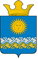 Дума Сладковского сельского поселенияСлободо-Туринского муниципального районаСвердловской областичетвертого созываР Е Ш Е Н И Е31.05.2020 № 290                                                с. Сладковское